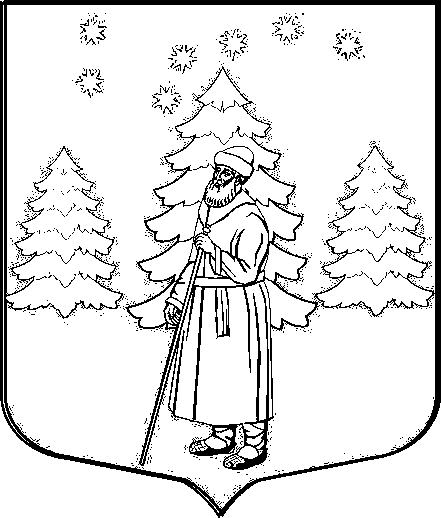 АДМИНИСТРАЦИЯ СУСАНИНСКОГО СЕЛЬСКОГО ПОСЕЛЕНИЯГАТЧИНСКОГО МУНИЦИПАЛЬНОГО РАЙОНАЛЕНИНГРАДСКОЙ ОБЛАСТИПОСТАНОВЛЕНИЕот 2018 года 									проектВ соответствии с Федеральным законом от 27.07.2010 № 210-ФЗ «Об организации предоставления государственных и муниципальных услуг», Федеральным законом от 06.10.2013 №131-ФЗ «Об общих принципах организации местного самоуправления в Российской Федерации», постановлением администрации муниципального образования «Сусанинское сельское поселение Гатчинского муниципального района Ленинградской области» от 06.04.2011 года №78 «О порядке разработки и утверждения административных регламентов  предоставления муниципальных услуг», руководствуясь Уставом муниципального образования «Сусанинское сельское поселение Гатчинского муниципального района Ленинградской области», администрация Сусанинского сельского поселенияПОСТАНОВЛЯЕТ:1. Внести следующие изменения в постановление  от 14 июня 2017г №182 «Об утверждении  административного регламента по предоставлению администрацией МО «Сусанинское сельское  поселение Гатчинского муниципального района Ленинградской области» муниципальной услуги «Выдача документов (выписки из домовой книги, выписки из похозяйственной книги, карточки регистрации, справок и иных документов)» - п. 6.7.  исключить;- п. 6.8.  читать «п. 6.7.». 2.	Настоящее Постановление подлежит официальному опубликованию в сетевом издании «Гатчинская правда.ру» и подлежит размещению на официальном сайте муниципального образования «Сусанинское сельское поселение».34. Контроль исполнения постановления оставляю за собой. Глава администрации Сусанинского сельского поселения 		Е.В.БордовскаяИсп. Т.Н.ХимичО внесении изменений в постановление от 14.06.2017г № 182 «Об утверждении административного регламента по предоставлению администрацией МО «Сусанинское сельское поселение Гатчинского муниципального района Ленинградской области» муниципальной услуги: «Выдача документов (выписки из домовой книги, выписки из похозяйственной книги, карточки регистрации, справок и иных документов)»